附件3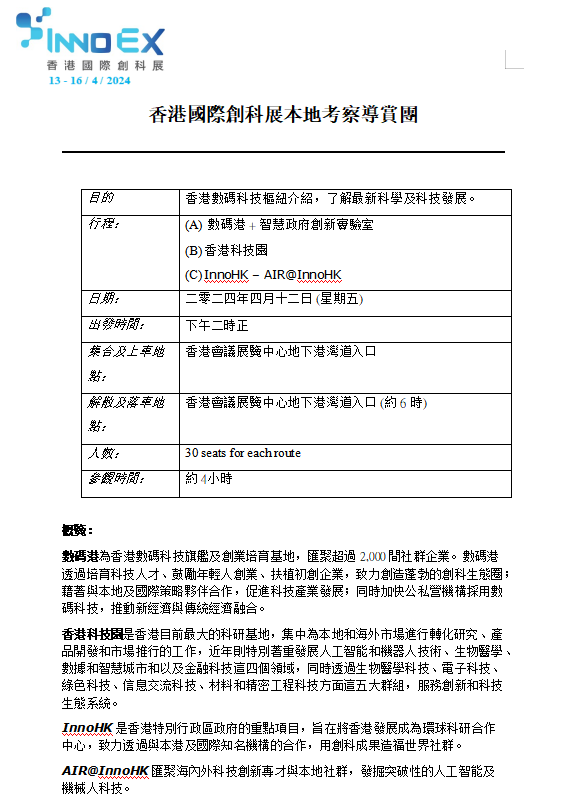 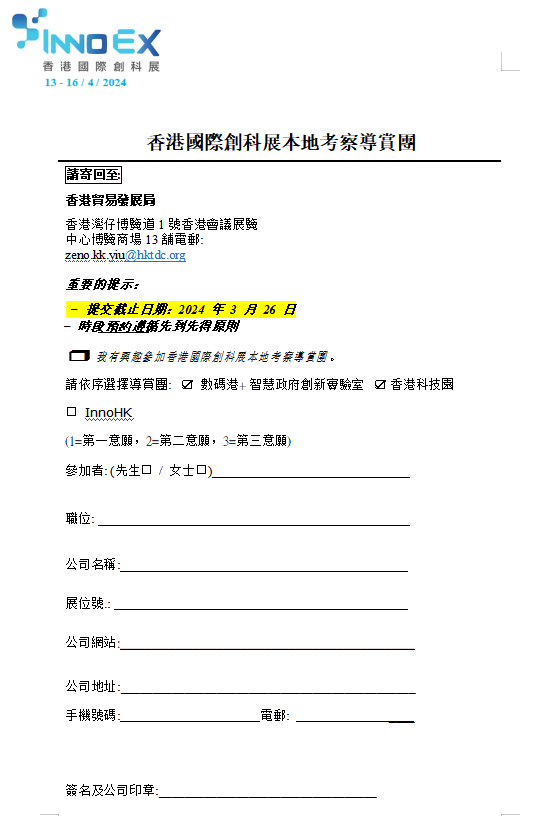 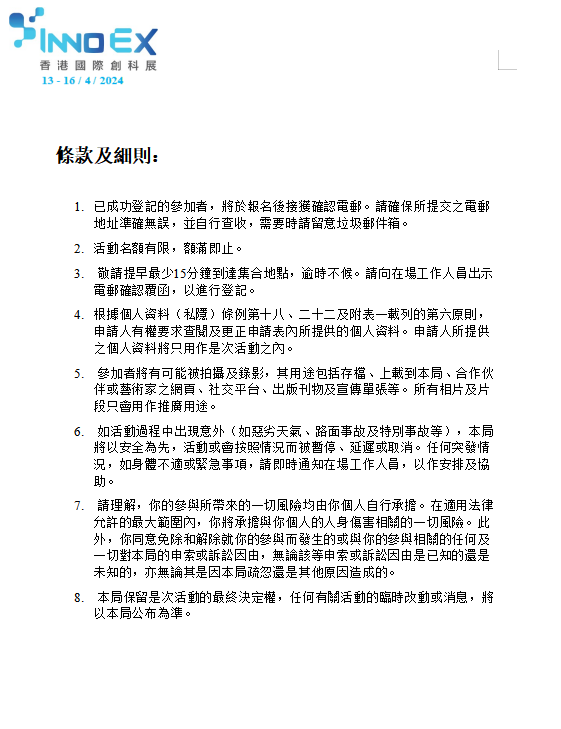 